REQUERIMENTO N.º 26/2020EMENTA: Corte de mato do lote localizado na rua Rua Dr. Armando costa Magalhães com rua Ângelo Antônio Schiavinato, Jardim Santo Antonio.Senhora Presidente,Senhores Vereadores:	O vereador FRANKLIN, no uso de suas atribuições legais, requer nos termos regimentais, após aprovação em Plenário, que seja encaminhado ao Exmo. Senhor Prefeito Municipal, os seguintes pedidos de informações: A Municipalidade tem conhecimento do mato existente no lote localizado na rua Dr. Armando costa Magalhães com rua Ângelo Antônio Schiavinato, no bairro Jardim Santo Antonio? Se sim, o proprietário do lote já foi notificado? Enviar cópia da notificação.Se não, quais providências serão tomadas?Justificativa: Moradores dessa região procuraram este vereador para solicitar providências.Valinhos, 06 de janeiro de 2020.Franklin Duarte de LimaVereador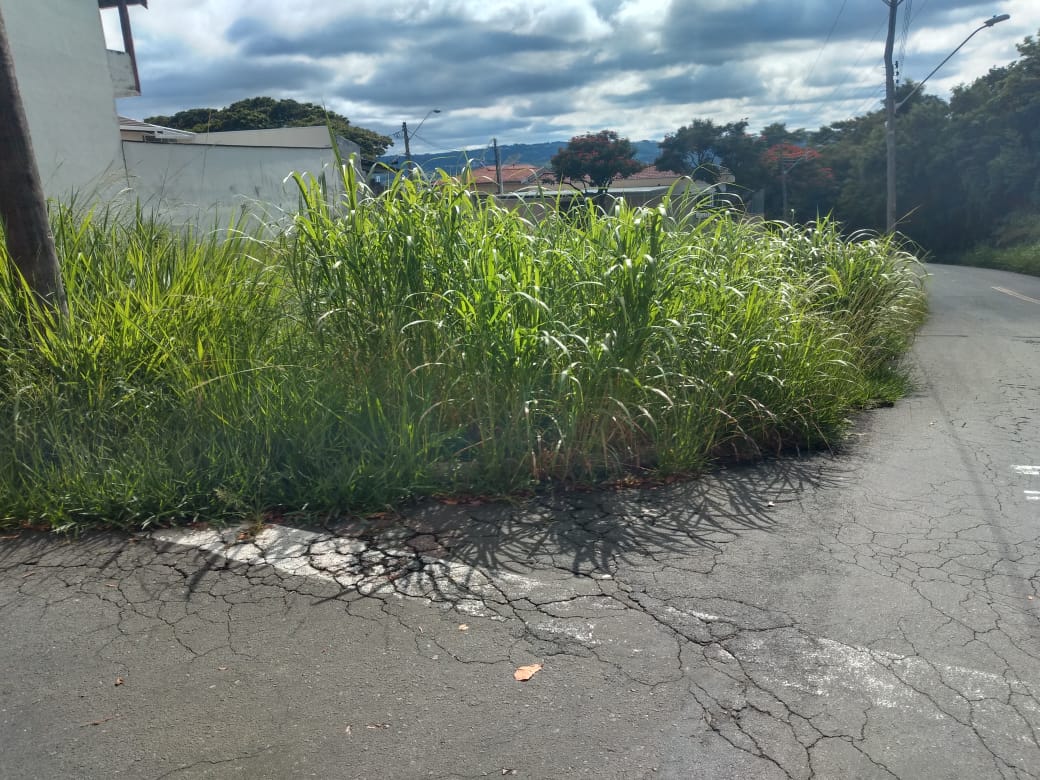 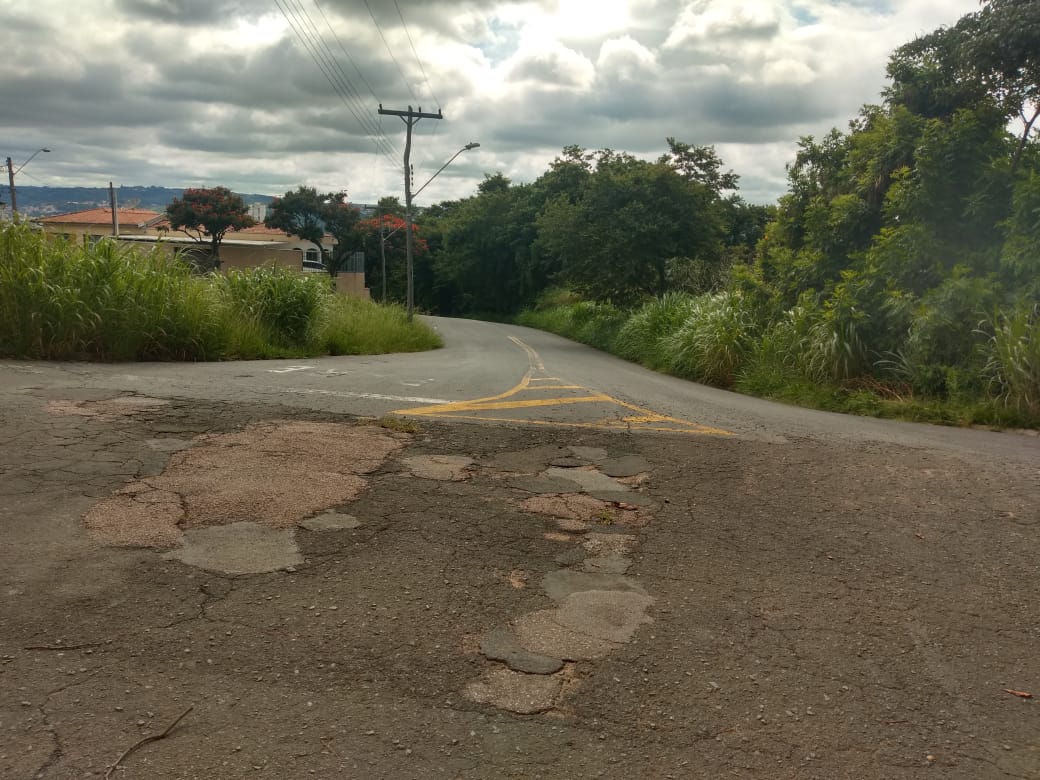 